РАСПОРЯЖЕНИЕАдминистрации муниципального образования «Мамхегское сельское поселение»от 06.04. 2021г. № 07-р                                                                     а.  МамхегО внесении дополнений в План – график закупок товаров, работ, услуг для обеспечения   муниципальных нужд администрации Мамхегского  сельского поселенияна 2021 финансовый год и на плановый период 2022 и 2023 годов	В соответствии с Федеральным законом 44-ФЗ от 05.04.2013 года  «О контрактной системе в сфере закупок товаров, работ, услуг для обеспечения государственных и муниципальных нужд»:             1.Внести в план-график закупок товаров, работ, услуг для обеспечения муниципальных нужд администрации Мамхегского  сельского поселения на 2021 финансовый год и на плановый период 2022 и 2023 годов следующие дополнение:             2.Разместить   внесенные дополнения в план-график закупок товаров, работ, услуг для обеспечения муниципальных нужд администрации Мамхегского  сельского поселения на 2021 финансовый год и на плановый период 2022 и 2023 годов на официальном сайте Российской Федерации в информационно-телекоммуникационной сети «Интернет» по адресу: www.zakupki.gov.ru  	3. Настоящее постановление вступает в силу со дня его подписания.	4. Контроль за исполнением настоящего постановления оставляю за собой.Глава администрации Муниципального образования  «Мамхегское сельское поселение»                                                  Р.А. Тахумов РЕСПУБЛИКА АДЫГЕЯАдминистрация      МО «Мамхегское сельское                   поселение»                                      385440, а. Мамхег,, ул. Советская,54а. 88-777-3-9-22-34АДЫГЭ РЕСПУБЛИКМуниципальнэ образованиеу«Мамхыгъэ чъыпIэ кой»иадминистрацие385440, къ. Мамхэгъ,ур. Советскэм, 54а.88-777-3-9-22-34КБК	           План 2021г.78301126Ж80001000244	156000,0078301046Ж6000340024714500,0078301046Ж60003400244-30000,0078304096Ж80000910244-100,00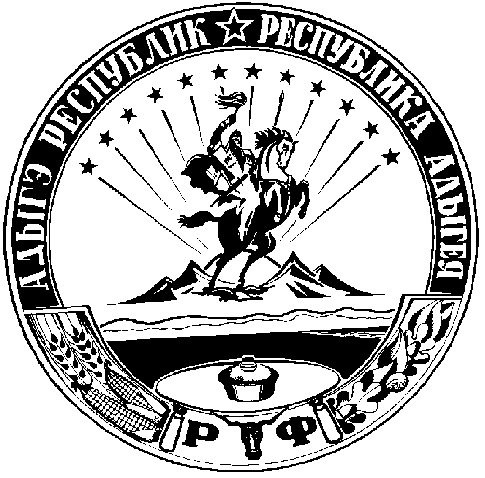 